УКАЗГУБЕРНАТОРА ВЛАДИМИРСКОЙ ОБЛАСТИО СОЗДАНИИ СОВЕТА ПО УЛУЧШЕНИЮ ИНВЕСТИЦИОННОГО КЛИМАТАВЛАДИМИРСКОЙ ОБЛАСТИВ целях создания благоприятных условий ведения экономической деятельности во Владимирской области и обеспечения взаимодействия представителей бизнес-сообщества региона с органами государственной власти, во исполнение поручений Президента Российской Федерации по итогам заседания Государственного совета Российской Федерации 27.12.2012, а также в соответствии с Протоколом заседания проектного комитета по основному направлению стратегического развития Российской Федерации "Международная кооперация и экспорт" от 19.05.2017 N 33 (5) постановляю:(преамбула в ред. Указа Губернатора Владимирской области от 16.11.2017 N 125)1. Создать Совет по улучшению инвестиционного климата Владимирской области.2. Утвердить Положение о Совете по улучшению инвестиционного климата Владимирской области согласно приложению.(п. 2 в ред. Указа Губернатора Владимирской области от 12.03.2019 N 44)3. Исключен. - Указ Губернатора Владимирской области от 12.03.2019 N 44.4. Контроль за исполнением настоящего Указа возложить на первого заместителя Губернатора области, курирующего вопросы промышленности и экономической политики.(п. 4 в ред. Указа Губернатора Владимирской области от 12.03.2019 N 44)5. Признать утратившими силу:- постановление Губернатора Владимирской области от 10.10.2002 N 513 "О Положении "О консультативном Совете директоров коммерческих организаций с иностранными инвестициями";- постановление Губернатора Владимирской области от 31.07.2007 N 552 "О внесении изменений в постановление Губернатора области от 10.10.2002 N 513 "О Положении "О консультативном Совете директоров коммерческих организаций с иностранными инвестициями";- постановление Губернатора Владимирской области от 14.04.2009 N 281 "О внесении изменений в постановление Губернатора области от 10.10.2002 N 513 "О Положении "О консультативном Совете директоров коммерческих организаций с иностранными инвестициями";- постановление Губернатора Владимирской области от 10.03.2010 N 240 "О внесении изменений в постановление Губернатора области от 10.10.2002 N 513 "О Положении "О консультативном Совете директоров коммерческих организаций с иностранными инвестициями".6. Настоящий Указ вступает в силу со дня его официального опубликования.И.о. Губернатора областиА.В.КОНЫШЕВВладимир18 сентября 2013 годаN 45Приложениек УказуГубернатораВладимирской областиот 18.09.2013 N 45ПОЛОЖЕНИЕО СОВЕТЕ ПО УЛУЧШЕНИЮ ИНВЕСТИЦИОННОГО КЛИМАТАВЛАДИМИРСКОЙ ОБЛАСТИ1. ОБЩИЕ ПОЛОЖЕНИЯ1.1. Совет по улучшению инвестиционного климата Владимирской области (далее - Совет) является общественным совещательным координационным органом, образованным в целях выработки предложений по улучшению инвестиционного климата Владимирской области, созданию благоприятных условий ведения экспортной деятельности и обеспечению устойчивого развития региона.(п. 1.1 в ред. Указа Губернатора Владимирской области от 16.11.2017 N 125)1.2. Совет в своей деятельности руководствуется Конституцией Российской Федерации, федеральными законами и иными нормативными правовыми актами Российской Федерации, Уставом Владимирской области, законами Владимирской области и иными нормативными правовыми актами Владимирской области, а также настоящим Положением.1.3. Решения, принимаемые Советом, носят рекомендательный характер.2. ЦЕЛИ И ЗАДАЧИ СОВЕТА2.1. Целью деятельности Совета является:2.1.1. Выработка предложений по основным направлениям инвестиционной политики и развития экспортного потенциала Владимирской области, определение их приоритетов с учетом экономических, финансовых и иных возможностей региона, оказание содействия экономическому и социальному развитию Владимирской области.(подп. 2.1.1 в ред. Указа Губернатора Владимирской области от 16.11.2017 N 125)2.2. Совет в соответствии с поставленными перед ним целями и в пределах своей компетенции выполняет следующие задачи:2.2.1. Выработка рекомендаций по организации взаимодействия органов исполнительной власти Владимирской области и лиц, участвующих в инвестиционном процессе.2.2.2. Выработка рекомендаций по уменьшению административных барьеров, в том числе в части сокращения сроков и упрощения процедуры выдачи разрешительной документации.2.2.3. Рассмотрение проекта инвестиционной стратегии Владимирской области. Анализ хода и реализации инвестиционной стратегии Владимирской области, подготовка и рассмотрение предложений по ее корректировке.2.2.4. Разработка предложений по приоритетным направлениям развития Владимирской области и координации финансовых и инвестиционных ресурсов на наиболее важных направлениях.2.2.5. Оказание содействия в создании необходимых условий для рационального размещения производительных сил на территории Владимирской области.2.2.6. Выработка рекомендаций по государственной поддержке инвестиционных процессов и стимулированию инвестиционной активности на территории Владимирской области.2.2.7. Выработка рекомендаций по единым требованиям к основным критериям инвестиционных проектов, поддерживаемых за счет средств областного бюджета.2.2.8. Рассмотрение результатов реализации инвестиционных проектов, включая несостоявшиеся и неуспешные, анализ причин неудач в реализации.2.2.9. Рассмотрение проекта плана создания инвестиционных объектов и объектов необходимой транспортной, социальной, энергетической и другой инфраструктуры во Владимирской области, а также регламента его корректировки с учетом потребностей инвестиционных проектов.2.2.10. Рассмотрение отчетов органа, уполномоченного на проведение оценки регулирующего воздействия принятых и принимаемых нормативных правовых актов, затрагивающих предпринимательскую деятельность.2.2.11. Рассмотрение проекта Экспортной стратегии Владимирской области, анализ ее реализации, подготовка и рассмотрение предложений по внесению в нее изменений.(подп. 2.2.11 введен Указом Губернатора Владимирской области от 16.11.2017 N 125)2.2.12. Разработка предложений для включения в План реализации Экспортной стратегии Владимирской области, рассмотрение ее фактических показателей результативности.(подп. 2.2.12 введен Указом Губернатора Владимирской области от 16.11.2017 N 125)2.2.13. Разработка рекомендаций по организации взаимодействия исполнительных органов государственной власти области, действующих региональных экспортеров и компаний, планирующих осуществлять экспортную деятельность на территории Владимирской области, и организаций, участвующих в поддержке и развитии экспортной деятельности во Владимирской области.(подп. 2.2.13 введен Указом Губернатора Владимирской области от 16.11.2017 N 125)2.2.14. Разработка рекомендаций по выявлению и уменьшению административных барьеров и иных барьеров, препятствующих развитию экспортной деятельности компаний, зарегистрированных во Владимирской области.(подп. 2.2.14 введен Указом Губернатора Владимирской области от 16.11.2017 N 125)2.2.15. Разработка предложений по приоритетным направлениям осуществления экспортной деятельности во Владимирской области.(подп. 2.2.15 введен Указом Губернатора Владимирской области от 16.11.2017 N 125)2.2.16. Разработка рекомендаций по мерам государственной поддержки экспортной деятельности во Владимирской области.(подп. 2.2.16 введен Указом Губернатора Владимирской области от 16.11.2017 N 125)3. ПРАВА СОВЕТА3.1. Совет имеет право:3.1.1. Запрашивать в установленном порядке у соответствующих исполнительных органов государственной власти Владимирской области, территориальных органов федеральных органов исполнительной власти по Владимирской области, органов местного самоуправления Владимирской области и иных заинтересованных органов и организаций документы, информацию, справочные материалы, аналитические, прогнозные и иные данные, необходимые для работы Совета.3.1.2. Приглашать в установленном порядке на заседания Совета и заслушивать информацию, предложения, обращения руководителей и сотрудников заинтересованных органов и организаций по вопросам, рассматриваемым на заседании Совета либо относящимся к компетенции Совета.3.1.3. Приглашать на заседания Совета представителей органов местного самоуправления муниципальных образований Владимирской области, если рассматриваемые на заседании Совета вопросы затрагивают компетенцию данных органов и интересы данных муниципальных образований.3.1.4. Привлекать к участию в работе Совета инвесторов, экспертов, консультантов и специалистов для разрешения вопросов, требующих специальных знаний.4. ОРГАНИЗАЦИЯ РАБОТЫ СОВЕТА4.1. Состав Совета утверждается распоряжением администрации области.(п. 4.1 в ред. Указа Губернатора Владимирской области от 12.03.2019 N 44)4.2. Совет возглавляет председатель Совета. Совет осуществляет свою деятельность в соответствии с планом работы, который утверждается председателем Совета.(в ред. Указа Губернатора Владимирской области от 10.05.2018 N 60)4.3. Председатель Совета:4.3.1. Руководит работой Совета, председательствует на его заседаниях.4.3.2. Определяет перечень и порядок рассмотрения вопросов на заседаниях Совета.4.3.3. Принимает решение о проведении внеочередного заседания Совета при необходимости безотлагательного рассмотрения вопросов, входящих в его компетенцию.4.3.4. Подписывает протоколы заседаний Совета и другие документы Совета.4.3.5. Утверждает составы рабочих групп по направлениям деятельности Совета.(подп. 4.3.5 введен Указом Губернатора Владимирской области от 12.03.2019 N 44)4.4. В отсутствие председателя Совета его функции выполняет заместитель председателя Совета.4.5. Обеспечение деятельности Совета осуществляет департамент инвестиций и внешнеэкономической деятельности администрации Владимирской области (далее - уполномоченный орган).(в ред. Указа Губернатора Владимирской области от 20.05.2014 N 35)4.6. Уполномоченный орган:4.6.1. Осуществляет информационное, организационное, материально-техническое и иное обеспечение деятельности Совета, а также хранение материалов Совета.4.6.2. Готовит повестку дня заседания Совета, в которую включаются необходимые для рассмотрения вопросы.4.6.3. Осуществляет подготовку запросов, проектов заключений, других материалов и документов, касающихся достижения целей и выполнения функций Совета.4.7. Заседания Совета проводятся по мере необходимости, но не реже одного раза в два месяца в соответствии с планом заседаний Совета на календарный год.(п. 4.7 в ред. Указа Губернатора Владимирской области от 19.07.2017 N 62)4.8. Уведомление членов Совета о месте, дате, времени проведения очередного заседания осуществляется уполномоченным органом не менее чем за 3 дня до предполагаемой даты проведения заседания Совета. В этот же срок членам Совета представляются повестка дня и материалы к заседанию.4.9. В случае невозможности принять участие в работе заседания члены Совета извещают председателя (заместителя председателя Совета) не позднее чем за 1 день до начала заседания.4.10. Заседания Совета проходят в открытом режиме.4.11. Заседание Совета считается правомочным, если на нем присутствует более половины постоянных членов Совета.4.12. Право голоса имеют только постоянные члены Совета.4.13. Члены Совета обладают равными правами при обсуждении рассматриваемых на заседании вопросов.4.14. Рекомендации Совета принимаются открытым голосованием простым большинством голосов присутствующих членов Совета.(в ред. Указа Губернатора Владимирской области от 19.07.2017 N 62)4.15. В случае своего отсутствия на заседании постоянный член Совета вправе изложить свое мнение по рассматриваемым вопросам в письменной форме, которое оглашается на заседании и приобщается к протоколу заседания.4.16. Рекомендации Совета оформляются протоколом, подписываемым председателем Совета либо лицом, его замещающим.4.17. В случае несогласия с выработанными рекомендациями постоянный член Совета вправе изложить в письменном виде особое мнение, которое подлежит приобщению к протоколу.4.18. Копии протокола направляются членам Совета, а также заинтересованным лицам в течение 10 (десяти) рабочих дней после заседания Совета.4.19. В составе Совета формируются рабочие группы по направлениям деятельности.(п. 4.19 введен Указом Губернатора Владимирской области от 19.07.2017 N 62)Приложение N 2к УказуГубернатораВладимирской областиот 18.09.2013 N 45СОСТАВСОВЕТА ПО УЛУЧШЕНИЮ ИНВЕСТИЦИОННОГО КЛИМАТАВЛАДИМИРСКОЙ ОБЛАСТИУтратил силу. - Указ Губернатора Владимирской области от 04.09.2018 N 100.Приложение N 3к УказуГубернатораВладимирской областиот 18.09.2013 N 45СОСТАВРАБОЧИХ ГРУПП ПО НАПРАВЛЕНИЯМ ДЕЯТЕЛЬНОСТИ СОВЕТАУтратил силу. - Указ Губернатора Владимирской области от 04.09.2018 N 100.Приложение N 4к УказуГубернатораВладимирской областиот 18.09.2013 N 45СОСТАВРАБОЧИХ ГРУПП ПО НАПРАВЛЕНИЯМ ДЕЯТЕЛЬНОСТИ СОВЕТАИсключен. - Указ Губернатора Владимирской области от 10.05.2018 N 60.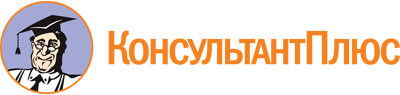 Указ Губернатора Владимирской области от 18.09.2013 N 45
(ред. от 12.03.2019)
"О создании Совета по улучшению инвестиционного климата Владимирской области"
(вместе с "Положением о Совете по улучшению инвестиционного климата Владимирской области")Документ предоставлен КонсультантПлюс

www.consultant.ru

Дата сохранения: 25.07.2019
 18 сентября 2013 годаN 45Список изменяющих документов(в ред. Указов Губернатора Владимирской областиот 11.02.2014 N 10, от 20.05.2014 N 35, от 20.06.2014 N 42,от 31.08.2015 N 42, от 12.11.2015 N 57, от 07.04.2017 N 35,от 19.07.2017 N 62, от 16.11.2017 N 125, от 10.05.2018 N 60,от 04.09.2018 N 100, от 12.03.2019 N 44)Список изменяющих документов(в ред. Указов Губернатора Владимирской областиот 20.05.2014 N 35, от 19.07.2017 N 62, от 16.11.2017 N 125,от 10.05.2018 N 60, от 12.03.2019 N 44)